FOURNITURES : ENTREE EN TROISIEME    												1/2												2/2Petit matériel (commun à toutes les disciplines) – A renouveler en cours d’année si  nécessaire1 Pochette à rabats format A4 pour les documents administratifs1 sac RIGIDE1 agenda1 trousse garnie (stylo bleu, rouge, vert, crayon papier HB, crayons couleurs,      surligneurs, gomme, colle, oeillets de renforcement, 1 paire de ciseaux à bouts ronds, 1 rouleau de scotch)1 règle graduée de 30 cm1 compas porte crayonFeutres (SVT, Arts plastiques et Anglais)1 équerre1 rapporteur gradué en degrés dans les deux sens.Copies simples perforéesCopies doubles perforéesDP3 (option)1 classeur souple avec quelques feuilles simples.Sauf avis contraire :Pas de cahiers à spirale ! Pas de copies colorées ! Pas de petits carreaux !Un cahier de brouillon pour toutes les matièresSauf avis contraire :Pas de cahiers à spirale ! Pas de copies colorées ! Pas de petits carreaux !Un cahier de brouillon pour toutes les matièresFrançaisQuantitéClasseur grand format rigide1Copies doubles à grands carreaux, perforées (à renouveler, si besoin, pendant l’année)1Copies simples, à grands carreaux, perforées (à renouveler, si besoin pendant l’année)1Lot de 12 intercalaires cartonnés grand format 1Pochettes transparentes2Une pochette cartonnée à rabats pour ranger les chapitres terminés1Petit cahier (qui servira de carnet de lecture ; les élèves peuvent réutiliser celui de l’année précédente)1TD de grammaire à prévoir selon le professeur 1Achat de plusieurs livres à prévoir pendant l’annéeRéutilisation du dictionnaire Robert collège ou Petit La rousse illustré et du guide de conjugaison (Bescherelle).Option latinCahier grands carreaux, spirale (21x29.7) 96 ou 100 pages1Petit cahier 1Histoire/GéographieCahier grands carreaux (24x32) 96 ou 100 pages	2Protège cahier avec grands rabats (24x32)2AnglaisCahier grands carreaux (24x32) 96 ou 100 pages	2Protège cahier avec grands rabats (24x32)2AllemandCahier grands carreaux (24x32) 96 ou 100 pages ou porte-vues1EspagnolCahier grands carreaux (24x32) 96 ou 100 pages1Protège cahier avec grand rabats MathématiquesCahier grands carreaux (24x32) 100 pages1Cahier grands carreaux (21x29.7) 150 pages1Protège cahier avec grands rabats (21x29.7) et (24x32)2Calculatrice (collège)1Physique/ChimieGrand cahier1Classeur A4, largeur du dos : 40 mm (réutiliser celui de 4ème) à 60mm1Intercalaires 6 positions (réutiliser celui de 4ème)1Pochettes transparentes (20 ex.) (réutiliser celui de 4ème)1Pochette trieur de 6 compartiments1S. V. T.Classeur souple grand format1Intercalaires1Pochettes transparentes1Technologie Porte-vues 100 pages minimum 1Enseignement NumériquePorte-vues (lutin) de 30 compartiments /60 vues1MusiquePorte-vues 50 pages minimum Garder les feuilles de cours des années précédentes dans la pochette à la maison.1L'achat d'écouteurs filaires avec prise Jack ou d'un casque filaire avec prise Jack est conseillé (pour les séances de travail sur tablette ou en salle informatique)Arts plastiquesCrayon à papier (HB et 4B)1Paquet de feuilles Canson blanches 24x322Cahier, grand format, grands carreaux (se resservir de celui de l’an passé)1E. P. S.Paire de baskets propres pour l’intérieur1Paire de baskets d’extérieur1Short ou survêtement1Change (tee-shirt + chaussettes propres1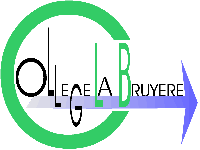 